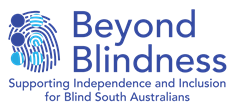 SE Conversation Corner 2021Diary DatesJoin in for casual conversations with a literary lean Mockingbird Lounge -  Book Shop/Cafe 68 Broadway Glenelg SouthLast Monday of the Month @ 1.30 – 3pm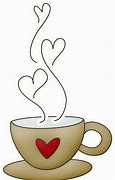 February 22ndh March 29ththApril 26thMay 31stJune 28thJuly 26thAugust 30thSeptember 27thOctober 25thNovember 29thFor enquires contact Tracy Reed on 0438 051 223 or 8556 6228Email: treed@blindwelfare.org.au